Please note that youcannot mark the script in any waywill be provided with a green pen and note paper for taking notescan be accompanied by one other personcannot remove the scripts from the script viewing areawill be supervised by a member of staff while viewing the scriptI hereby apply to view my Examination Script(s) for the following modules, taken by me, at the above Exam Session:Request to View Examination Script(s)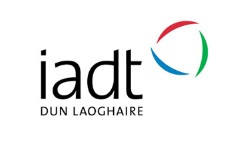 Student NameStudent NumberProgrammeStage/YearExam SessionMobile NumberModule(s)Student SignatureDateFor Exams Office Use OnlyFor Exams Office Use OnlyFor Exams Office Use OnlyFor Exams Office Use OnlyFor Exams Office Use OnlyCandidate AttendedYesNoSigned (Supervisor)Date